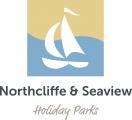 Accessibility Guide for Lemon Cottageenquiries@northcliffe-seaview.com, 01947 880477, www.northcliffe-seaview.comContact for accessibility enquiries: Sophie Martin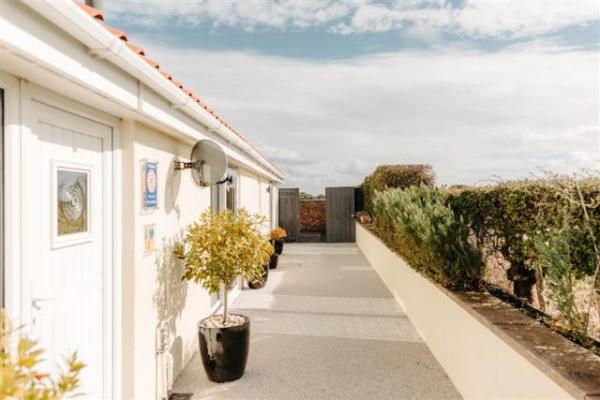 WelcomeThis beautifully appointed holiday cottage has been designed to resemble a "villa" and is all on one convenient level with two en-suite bedrooms. There are three sets of patio doors leading onto a private, south west facing patio with views over open countryside towards the Esk Valley. The private terrace has an outdoor table & 4 chairs, which is perfect for al-fresco dining on sunny days & summer evenings. This beautiful little cottage is fully equipped to an exceptionally high standard & with double glazing, central heating & full insulation, it is perfect for those early & late season breaks.Watch the video: Northcliffe & Seaview Holiday Parks VideoAt a Glance Level Access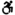 There is level access from the main entrance to:Northcliffe ReceptionMain Lounge Lemon CottageOutdoor patioPatio outside Lemon Cottage Access with steps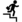 There are steps from the main entrance to:Seaview Laundry - located next door to Seaview Reception (this reception is not in use) Bedrooms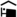 We have non-allergic bedding. Level access bedrooms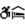 From the main entrance to the bedroom, there is level access. Hearing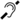 The (bedroom) TVs have subtitles. General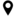 Staff are available 24 hours a day.We have emergency evacuation procedures for disabled visitors.Getting hereBottoms Lane
High Hawsker
Whitby
YO22 4LL
 Travel by public transport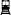 You can get to Lemon Cottage by bus.The nearest bus stop is approximately 250 metres from Lemon Cottage. The bus stop is 0.1 miles / 0.2 km from Lemon Cottage.The bus stop towards Robin Hood's Bay is to the left of the entrance to Northcliffe & Seaview Holiday Parks & the bus stop towards Whitby is across the road from the entrance to the parks. Travel by taxi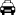 You can get a taxi with Streamline by calling 01947 603306. The taxi company has a wheelchair accessible vehicle. Parking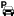 We have a car park. There are accessible parking spaces. Parking is free.There is a drop-off point at the main entrance. The drop-off point does not have a dropped kerb.From the car park to the entrance, there is level access. We have a transport service, to take visitors from the car park to the main entrance.Arrival Path to main entrance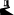 From the street to the main entrance, there is level access.The path is 4876mm wide, or more. Main entrance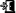 The main entrance has level access.The door is 790mm wide.The main door is side hung and manual.The main door is sliding and manual.When you arrive, we can help carry your luggage.Getting around inside Northcliffe Reception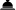 From the main entrance to reception, there is level access. The door is 910mm wide.You can sit down at reception. Bedrooms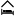 All bedrooms have windows.Bedrooms have ceiling lights, bedside lamps and natural daylight.Lights are energy saving. TVs have subtitles.All bedrooms are non-smoking.We have non-allergic bedding.All bedrooms have fitted carpets.We can move the bedroom furniture, to improve accessibility.From the main entrance to this area, there is level access. Seaview Laundry - located next door to Seaview Reception (this reception is not in use)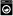 From the main entrance to the laundry, there is 1 step. There is no lift and no ramp.We have an iron and ironing board. You can use the ironing board sitting down. Self catering kitchen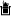 Lemon Cottage KitchenWe have an open plan kitchen.From the main entrance to the kitchen, there is level access.The route is 900mm wide, or more.The work surface is available at a height between 650mm and 900mm.The hob is available at a height between 650mm and 900mm.The sink is available at a height between 650mm and 900mm.The oven is available at a height between 650mm and 900mm. Lounge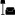 Main Lounge Lemon CottageFrom the main entrance to the lounge, there is level access. The route is 900mm wide, or more.Outdoor patioFrom the main entrance to this area, there is level access. The route is 1200mm wide, or more.The door is 790mm wide.Getting around outsidePatio outside Lemon CottageFrom the main entrance to this area, there is level access. The route is 1200mm wide, or more. The entrance is 790mm wide.Customer care supportAccessibility equipmentFor a list of more items, please go to http://www.whitbydag.org.uk/.We have an area to charge mobility scooters and battery powered wheelchairs.Could be done within Lemon Cottage.You can hire mobility equipment from Whitby Dag by calling 01947 821001.Emergency evacuation proceduresWe have emergency evacuation procedures for disabled visitors.Customer care supportStaff are available 24 hours a day.There are 2 x emergency contact numbers for out of office hours & the office managers live on park. These numbers can be found on the Northcliffe main reception door, Seaview Reception door & within the guest information folder in the cottage.Guide last updated: 29 January 2024